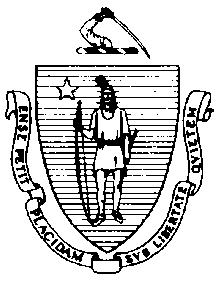 The Executive Office of Health and Human ServicesDepartment of Public HealthBureau of Environmental HealthCommunity Sanitation ProgramTelephone: 781 828-8046Facsimile: 781 828-7703Nicholas.Gale@state.ma.usApril 16, 2014 Thomas M. Hodgson, SheriffBristol County Sheriff’s Office   and House of CorrectionRe: Facility Inspection – Bristol County Jail and House of Correction, North DartmouthDear Sheriff Hodgson:In accordance with M.G.L. c. 111, §§ 5, 20, and 21, as well as Massachusetts Department of Public Health (Department) Regulations 105 CMR 451.000: Minimum Health and Sanitation Standards and Inspection Procedures for Correctional Facilities; 105 CMR 480.000: Storage and Disposal of Infectious or Physically Dangerous Medical or Biological Waste (State Sanitary Code, Chapter VIII); 105 CMR 590.000: Minimum Sanitation Standards for Food Establishments (State Sanitary Code Chapter X); the 1999 Food Code; and 105 CMR 205.000 Minimum Standards Governing Medical Records and the Conduct of Physical Examinations in Correctional Facilities; I conducted an inspection of the Bristol County Jail and House of Correction on March 26, 2014 accompanied by Lieutenant Andrew Mitzan, EHSO and Jonathan Brown, Community Sanitation Program. Violations noted during the inspection are listed below including 72 repeat violations:HEALTH AND SAFETY VIOLATIONS(* indicates conditions documented on previous inspection reports)Entrance Administration Area105 CMR 451.353*	Interior Maintenance: Ceiling not maintained in good repair, ceiling tiles damagedLobby 	No Violations NotedMale Bathroom   105 CMR 451.110(A)	Hygiene Supplies at Toilet and Handwash Sink: No paper towels at handwash sinkFemale Bathroom  105 CMR 451.130	Plumbing: Plumbing not maintained in good repair, sink # 2 leakingMale Shower Room  105 CMR 451.110(A)	Hygiene Supplies at Toilet and Handwash Sink: No paper towels at handwash sinkFemale Shower Room  	No Violations NotedUnits   EC UnitMain Area105 CMR 451.353	Interior Maintenance: Floor not maintained in good repair, floor tiles damaged outside showersJanitor’s Closet – 2nd Floor	No Violations Noted  Showers – 2nd Floor  	No Violations NotedJanitor’s Closet – 1st Floor105 CMR 451.353	Interior Maintenance: Wall not maintained in good repair, paint peeling105 CMR 451.353	Interior Maintenance: Ceiling not maintained in good repair, paint peelingShowers – 1st Floor  105 CMR 451.123	Maintenance: Floor drains clogged in showers105 CMR 451.123	Maintenance: Light out in showersCells   105 CMR 451.321*	Cell Size: Inadequate floor space, all cells double-bunked105 CMR 451.353*	Interior Maintenance: Floor not maintained in good repair, floor damaged in cell   	# G2, G3, G7, G8, and M4EE Unit    Main Area105 CMR 451.353	Interior Maintenance: Floor dirtyShowers – 2nd Floor   	Unable to Inspect – In UseJanitor’s Closet – 1st Floor105 CMR 451.353	Interior Maintenance: Wet mop stored on floor  Showers – 1st Floor	No Violations NotedCells105 CMR 451.130	Plumbing: Plumbing not maintained in good repair, toilet leaking in cell # G3ED Unit Main Area  	No Violations NotedComputer Room   	No Violations NotedShowers – 2nd Floor  	No Violations NotedJanitor’s Closet – 1st Floor	No Violations NotedCells   105 CMR 451.321*	Overcrowding: All cells double-bunked105 CMR 451.353*	Interior Maintenance: Floor not maintained in good repair, floor tiles damaged in    cell # G1, G2, G3, and G4105 CMR 451.353	Interior Maintenance: Floor not maintained in good repair, floor tiles damaged in    cell # M4EB Unit – Female Main Area105 CMR 451.353	Interior Maintenance: Floor not maintained in good repair, floor tiles damaged105 CMR 451.130	Plumbing: Plumbing not maintained in good repair, washing machine leaking at wall connectionBathroom – 2nd Floor105 CMR 451.130	Plumbing: Plumbing not maintained in good repair, toilet out-of-order 105 CMR 451.123	Maintenance: Floor tiles damagedShowers – 2nd Floor	No Violations Noted Bathroom – 1st Floor105 CMR 451.123	Maintenance: Ceiling vent dusty Showers – 1st Floor  105 CMR 451.123	Maintenance: Appearance of mold on door frameCells   105 CMR 451.321*	Cell Size: Inadequate floor space, all cells double-bunked105 CMR 451.353	Interior Maintenance: Light shield missing in cell # 13 Janitor’s Closet – 1st Floor105 CMR 451.353	Interior Maintenance: Floor not maintained in good repair, floor tiles damagedEA Unit – FemaleControl	No Violations NotedMain Area105 CMR 451.353	Interior Maintenance: Floor not maintained in good repair, floor tiles damagedCaseworker’s Office105 CMR 451.353*	Interior Maintenance: Chair padding damagedNurse’s Office105 CMR 451.353*	Interior Maintenance: Ceiling not maintained in good repair, ceiling tiles damagedJanitor’s Closet	No Violations NotedShowers – 2nd Floor	No Violations NotedShowers – 1st Floor	No Violations NotedCells   105 CMR 451.321*	Overcrowding: All cells double-bunked105 CMR 451.353*	Interior Maintenance: Floor not maintained in good repair, floor damaged in cell # G3105 CMR 451.353	Interior Maintenance: Floor not maintained in good repair, floor damaged in cell # G4FB UnitControl	No Violations NotedMedical Room105 CMR 451.353	Interior Maintenance: Handwash sink dirtyJanitor’s Closet – 2nd Floor105 CMR 451.353	Interior Maintenance: Wet mop stored in bucketShowers – 2nd Floor   105 CMR 451.123	Maintenance: Floor dirty in shower # 1-3105 CMR 451.123	Maintenance: Ceiling vent dusty in shower # 1-3Showers – 1st Floor105 CMR 451.123*	Maintenance: Ceiling vent dusty in shower # 1-3105 CMR 451.123*	Maintenance: Floor damaged outside showersCells105 CMR 451.321*	Overcrowding: All cells double-bunked105 CMR 451.353*	Interior Maintenance: Floor not maintained in good repair, floor damaged in cell # G9 and G15105 CMR 451.353	Interior Maintenance: Floor not maintained in good repair, floor damaged in           cell # G13FA UnitControl	No Violations NotedShowers – 2nd Floor   105 CMR 451.123*	Maintenance: Ceiling vent dusty in shower # 1-3105 CMR 451.123	Maintenance: Floor tiles damaged outside showers105 CMR 451.123	Maintenance: Ceiling damaged outside showers, paint peelingJanitor’s Closet – 1st Floor	No Violations NotedShowers – 1st Floor105 CMR 451.123*	Maintenance: Ceiling vent dusty in shower # 1-3Cells105 CMR 451.321*	Overcrowding: All cells double-bunked105 CMR 451.353*	Interior Maintenance: Floor not maintained in good repair, floor tiles damaged in    cell # M15105 CMR 451.353	Interior Maintenance: Floor not maintained in good repair, floor tiles damaged in    cell # M1Courtyard UnitsGA Unit   Handicap Shower	No Violations NotedBathroom – 2nd Floor  105 CMR 451.121(A)*	Privacy: Missing privacy partition between toilets in bathroom105 CMR 451.123	Maintenance: Floor dirtyShowers – 2nd Floor105 CMR 451.123	Maintenance: Door frames rusted105 CMR 451.123	Maintenance: Appearance of mold on ceiling outside showers near cell # M2Bathroom – 1st Floor105 CMR 451.130*	Plumbing: Plumbing not maintained in good repair, toilet leaking105 CMR 451.123	Maintenance: Floor dirtyShowers – 1st Floor105 CMR 451.123	Maintenance: Door frames rusted105 CMR 451.130	Plumbing: Plumbing not maintained in good repair, shower leaking at                shower # GG-A28Cells105 CMR 451.321*	Overcrowding: All cells double-bunked105 CMR 451.353	Interior Maintenance: Light shield missing in cell # M8 GB Unit  Handicap Shower105 CMR 451.130	Plumbing: Plumbing not maintained in good repair, shower leakingBathroom – 2nd Floor105 CMR 451.130*	Plumbing: Plumbing not maintained in good repair, urinal out-of-order105 CMR 451.121(A)*	Privacy: No privacy partition between toiletsShowers – 2nd Floor   105 CMR 451.123*	Maintenance: Ceiling vent dusty in shower # 1-3Bathroom – 1st Floor105 CMR 451.121(A)*	Privacy: No privacy partition between toilets105 CMR 451.110(A)*	Hygiene Supplies at Toilet and Handwash Sink: No soap at handwash sinks105 CMR 451.123	Maintenance: Floor dirty105 CMR 451.130	Plumbing: Plumbing not maintained in good repair, urinal leakingShowers – 1st Floor105 CMR 451.123	Maintenance: Door frames rustedJanitor’s Closet105 CMR 451.353	Interior Maintenance: Wet mop stored in bucketCells105 CMR 451.321	Cell Size: Inadequate floor space, all cells double-bunked105 CMR 451.353	Interior Maintenance: Light shield missing in cell # M16GC Unit – Former GymMain Area   105 CMR 451.353	Interior Maintenance: Floor not maintained in good repair, floor damaged in several areasBathroom    105 CMR 451.123	Maintenance: Shower curtains missing in showers105 CMR 451.123	Maintenance: Soap scum on walls in shower # 1-6105 CMR 451.130	Plumbing: Plumbing not maintained in good repair, shower leaking in shower # 1, 3, 4, and 5Sleeping Area   	No Violations NotedHB Unit   Main Area   	No Violations NotedStaff Bathroom   	No Violations NotedShowers – 2nd Floor   105 CMR 451.123*	Maintenance: Floor dirty in shower105 CMR 451.123	Maintenance: Ceiling vent dusty in shower105 CMR 451.123	Maintenance: Soap scum on walls in shower105 CMR 451.123	Maintenance: Appearance of mold on ceiling outside of showersJanitor’s Closet – 1st Floor105 CMR 451.353	Interior Maintenance: Ceiling not maintained in good repair, ceiling damagedShowers – 1st Floor105 CMR 451.123	Maintenance: Appearance of mold on ceiling outside of showersCells   105 CMR 451.130	Plumbing: Plumbing not maintained in good repair, toilet leaking in cell # G20105 CMR 451.344	Illumination in Habitable Areas: Light not functioning properly, light out in            cell # M14HA Unit  Main Area   	No Violations NotedShowers – 2nd Floor105 CMR 451.123	Maintenance: Ceiling vent dusty in shower # 1-3Janitor’s Closet – 1st Floor105 CMR 451.353	Interior Maintenance: Wet mop stored in bucketShowers – 1st Floor   	No Violations NotedCells105 CMR 451.321	Cell Size: Inadequate floor space, all cells double-bunkedInside Area   Rotunda  	No Violations NotedBarber Shop  	No Violations NotedLaundry   	No Violations NotedInmate Bathroom # 1105 CMR 451.123*	Maintenance: Floor dirtyInmate Bathroom # 2105 CMR 451.123	Maintenance: Ceiling vent missing105 CMR 451.123*	Maintenance: Floor dirtyTrash Room   	No Violations NotedReceiving Yard  	No Violations NotedMaintenance Shop  FC 4-602.12(B)*	Cleaning of Equipment and Utensils; Frequency: Interior of microwave oven dirtyPrint Shop   105 CMR 451.353*	Interior Maintenance: Wet mop stored in bucketWood Shop   FC 4-602.12(B)*	Cleaning of Equipment and Utensils; Frequency: Interior of microwave oven dirtyWelding Shop	No Violations NotedStaff Dining Room  FC 4-602.12(B)*	Cleaning of Equipment and Utensils; Frequency: Interior of microwave oven dirtyFC 4-903.11(A)(2)*	Protection of Clean Items, Storing: Single-service items not protected from 	contamination, utensils left uncoveredFC 4-601.11(c)*	Cleaning of Equipment and Utensils, Objective: Non-food contact surface dirty, interior of freezer dirtyFC 6-201.11	Design, Construction and Installation: Floor not easily cleanable, floor tiles damagedStaff Bathroom # 1105 CMR 451.123	Maintenance: Air vent dirtyStaff Bathroom # 2105 CMR 451.123	Maintenance: Air vent dirtyProperty Room   	No Violations NotedChapel105 CMR 451.353	Interior Maintenance: Ceiling not maintained in good repair, ceiling tiles missing   105 CMR 451.110(A)	Hygiene Supplies at Toilet and Handwash Sink: No paper towels at handwash sinkCivilian Visiting Rooms	No Violations NotedNon-Contact Visiting Room105 CMR 451.353	Interior Maintenance: Walls dirtyInmate Bathroom105 CMR 451.110(A)	Hygiene Supplies at Toilet and Handwash Sink: No paper towels at handwash sinkHSU   Staff Bathroom    	No Violations NotedInmate Bathroom  	No Violations NotedInmate Shower Room    105 CMR 451.123	Maintenance: Floor dirtyOffices   FC 4-602.12(B)*	Cleaning of Equipment and Utensils; Frequency: Interior of microwave oven dirtyFC 4-602.11(E)(4)(b)*	Cleaning of Equipment and Utensils, Frequency: Interior	surfaces of ice machine dirtyTrauma Room  	No Violations NotedDental Area   	No Violations NotedLab105 CMR 451.126	Hot Water: Hot water temperature recorded at 1040FExam Room # 1	No Violations NotedExam Room # 2105 CMR 451.353	Interior Maintenance: Exam table padding damagedControl Area	No Violations NotedJanitor’s Closet	No Violations NotedSingle Cells    	No Violations NotedWard A  105 CMR 451.140	Adequate Ventilation: Inadequate ventilation, ceiling ventilation grille blockedWard B   	No Violations NotedDispatch/Receiving    Property	No Violations NotedSally Port	No Violations NotedFemale Staff Bathroom	No Violations NotedMale Staff Bathroom105 CMR 451.123	Maintenance: Ceiling damaged, paint peelingJanitor’s Closet	No Violations NotedMedical Office	No Violations NotedMale Cells105 CMR 451.130	Plumbing: Plumbing not maintained in good repair, water controls out-of-order in   cell # 2 and 6Female Cells105 CMR 451.353	Interior Maintenance: Appearance of mold on ceiling in cell # 1Sector D  Muster Room  	No Violations NotedClassrooms 105 CMR 451.353	Interior Maintenance: Ceiling not maintained in good repair, ceiling tiles missing in room # B and CClassificationFC 4-602.12(B)	Cleaning of Equipment and Utensils; Frequency: Interior of microwave oven dirtyInmate Bathroom # 1	No Violations NotedInmate Bathroom # 2105 CMR 451.123	Maintenance: Floor tiles damagedMale Staff Bathroom105 CMR 451.123	Maintenance: Floor dirtyFemale Staff Bathroom105 CMR 451.123	Maintenance: Floor dirtyJanitor’s Closet	No Violations NotedFood Service   Kitchen    FC 6-501.11*	Maintenance and Operation; Repairing: Facility not in good repair, floor damaged3-Bay SinkFC 5-205.15(B)			Plumbing System, Operations and Maintenance: Plumbing system not maintained in 				good repair, faucet leaking at 3-bay sinkHandwash Sink (near 3-bay sink)FC 5-202.12(A)			Plumbing System, Design: Handwashing sinks water temperature recorded at 1020FKettle Area	No Violations NotedInmate Dining   FC 6-501.11*	Maintenance and Operation; Repairing: Facility not in good repair, ceiling tiles damaged   Dry Food Storage     	No Violations NotedDishwashing Machine AreaFC 4-903.11(A)(2)	Protection of Clean Items, Storing: Single-service items not protected from 	contamination, utensils left uncoveredHandwash Sink (near dishwashing machine)FC 5-202.12(A)	Plumbing System, Design: Handwashing sinks water temperature recorded at 1040FCooler # 1  	No Violations NotedCooler # 2  FC 6-501.11	Maintenance and Operation; Repairing: Facility not in good repair, light outFreezer # 1   FC 6-501.11	Maintenance and Operation; Repairing: Facility not in good repair, light outModular KitchenFC 6-201.16(A)	Design, Construction, and Installation; Cleanability: Walls not easily cleanable, paint peeling1 WestLaundry   	No Violations NotedJanitor’s Closet	No Violations NotedBathroom 1 (right side)  105 CMR 451.123*	Maintenance: Floor dirty105 CMR 451.121(A)	Privacy: Missing privacy partition between toilets and showersBathroom 2 (left side)  105 CMR 451.121(A)*	Privacy: Missing privacy partition between showers and toilets105 CMR 451.123*	Maintenance: Floor dirtyDorms 105 CMR 451.321*	Cell Size: Inadequate floor space in all dorms1 East  Laundry	No Violations NotedStorage	No Violations NotedStaff Bathroom	No Violations NotedJanitor’s Closet105 CMR 451.353	Interior Maintenance: Light shield missingBathroom 1 (right side) 105 CMR 451.121(A)*	Privacy: Missing privacy partition between showers and toiletsBathroom 2 (left side) 105 CMR 451.121(A)*	Privacy: Missing privacy partition between showers and toilets105 CMR 451.123*	Maintenance: Floor dirtyDorms105 CMR 451.321*	Cell Size: Inadequate floor space in all dorms     2 West    Janitor’s Closet105 CMR 451.353	Interior Maintenance: Ceiling not maintained in good repair, paint peelingBathroom 1 (right side) 105 CMR 451.121(A)*	Privacy: Missing privacy partition between showers and toiletsBathroom 2 (left side) 105 CMR 451.121(A)*	Privacy: Missing privacy partition between showers and toiletsDorms105 CMR 451.321*	Cell Size: Inadequate floor space in all dorms     2 East Bathroom 1 (right side) 105 CMR 451.121(A)*	Privacy: No privacy partition between toilets and showers105 CMR 451.130	Plumbing: Plumbing not maintained in good repair, urinal out-of-orderBathroom 2 (left side) 105 CMR 451.121(A)*	Privacy: No privacy partition between toilets and showersDorms105 CMR 451.321*	Cell Size: Inadequate floor space in all dormsTraining AreaStorage Closet	No Violations NotedInmate Bathroom	No Violations NotedStaff Bathroom	No Violations NotedMods Intake AreaBathroom # 1105 CMR 451.123	Maintenance: Handwash sink dirtyBathroom # 2	No Violations NotedObservations and Recommendations The inmate population was 888 at the time of inspection.During the inspection, the Department recommended that all showers and cells be identified with a numbering system. This will assist the Department and correctional employees better recognize where issues exist.This facility does not comply with the Department’s Regulations cited above. In accordance with 105 CMR 451.404, please indicate next to each entry on the inspection report a plan of correction. Said plan of correction must be submitted within ten working days of receiving this report and should detail the specific steps that will be taken and the date of expected compliance. The plan of correction should be submitted to my attention, at the address listed above.To review the specific regulatory requirements please visit our website at www.mass.gov/dph/dcs and click on "Correctional Facilities" (available in both PDF and RTF formats).To review the Food Establishment regulations please visit the Food Protection website at www.mass.gov/dph/fpp and click on “Food Protection Regulations”. Then under “Retail” click “105 CMR 590.000 - State Sanitary Code Chapter X – Minimum Sanitation Standards for Food Establishments” and “1999 Food Code”.This inspection report is signed and certified under the pains and penalties of perjury.									Sincerely,									Nicholas Gale 									Environmental Health Inspector, CSP, BEHcc:	Suzanne K. Condon, Associate Commissioner, Director, BEH	Steven Hughes, Director, CSP, BEH	John W. Polanowicz, Secretary, Executive Office of Health and Human Services 	Luis S. Spencer, Commissioner, DOC	Steven Sousa, Superintendent	Lieutenant Andrew Mitzan, EHSOWendy Henderson, RS, Health Director, Dartmouth Board of Health 	Clerk, Massachusetts House of Representatives	Clerk, Massachusetts Senate	Andrea Cabral, Secretary, EOPSDEVAL L. PATRICKGOVERNORJOHN W. POLANOWICZSECRETARYCHERYL BARTLETT, RNCOMMISSIONER